
     ДО ДНЯ ПРАВ ЛЮДИНИ10 грудня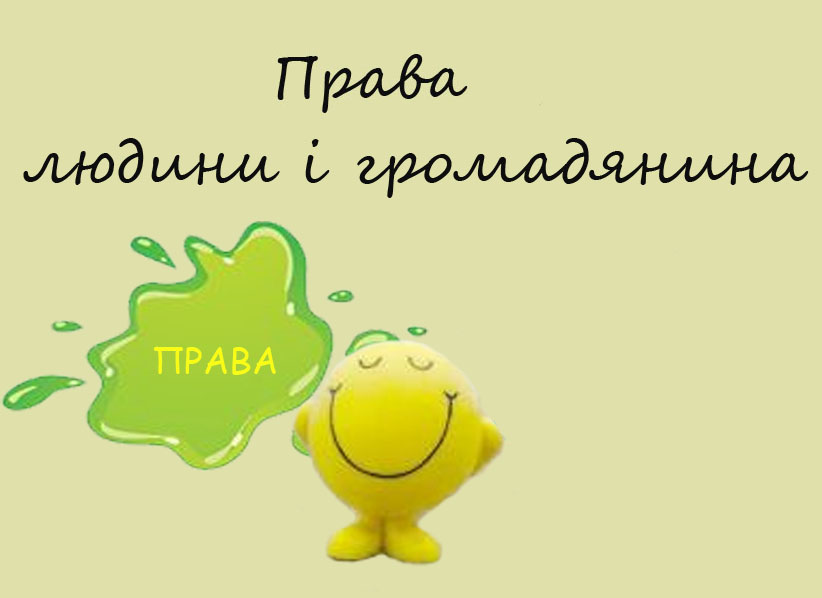 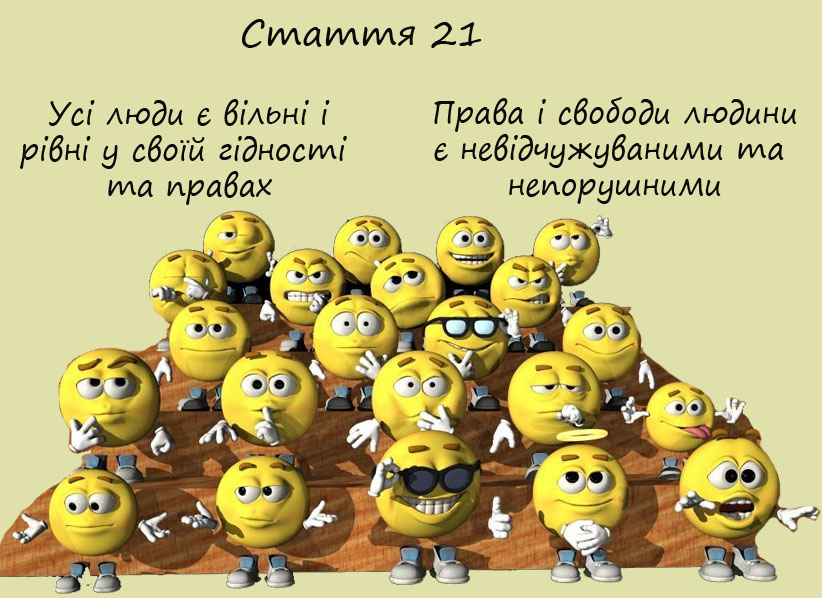 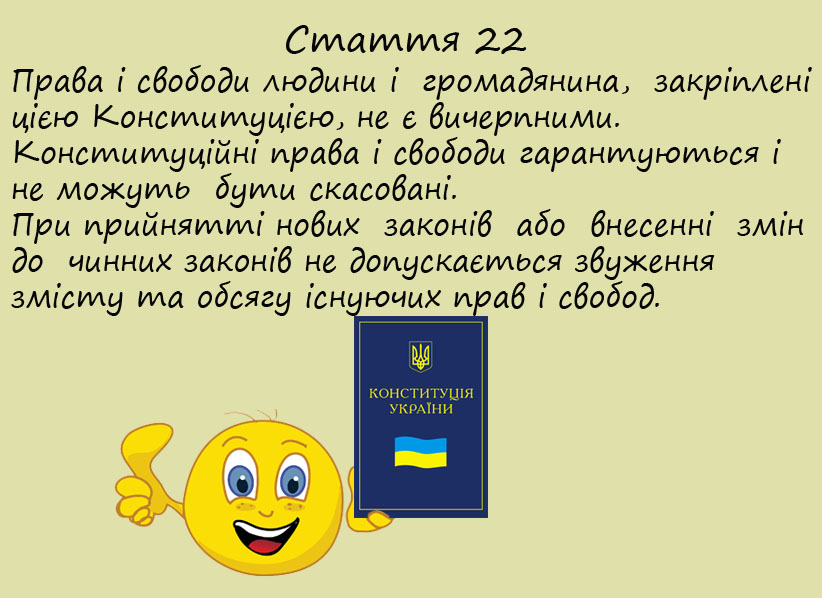 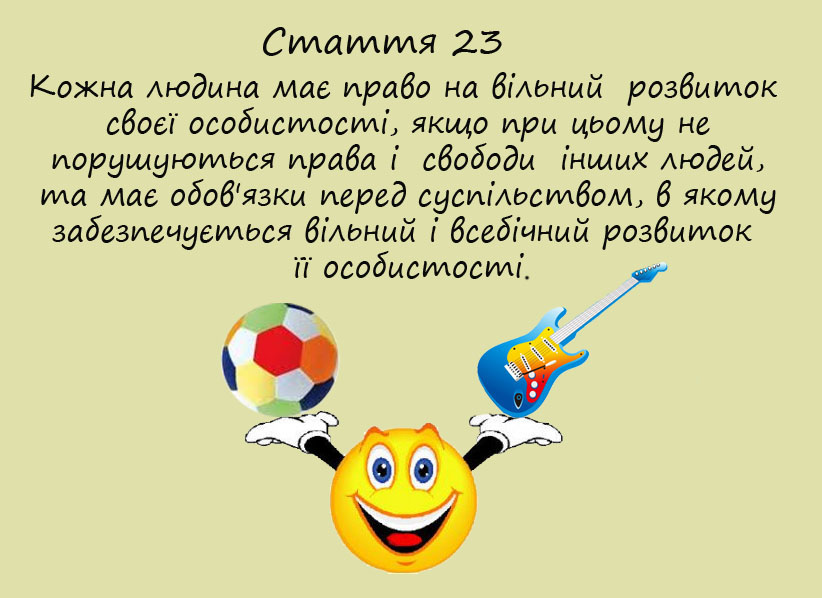 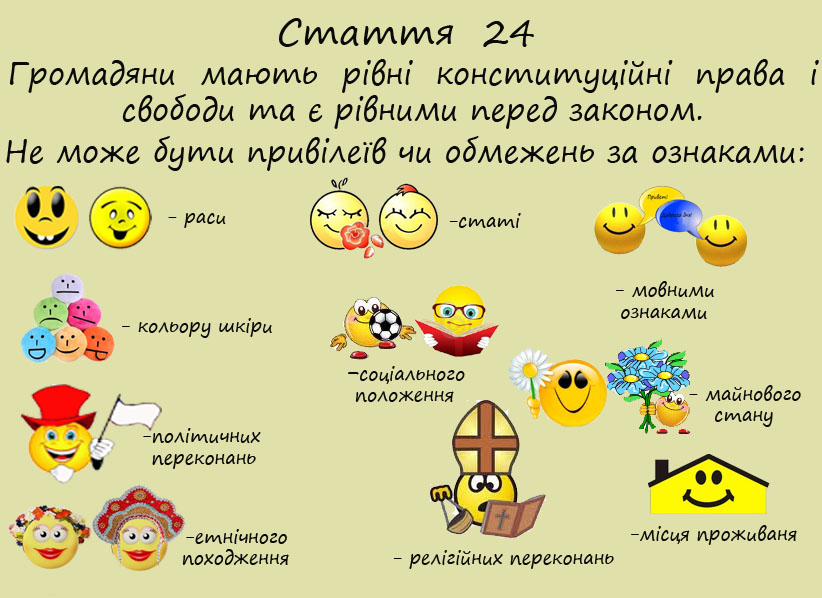 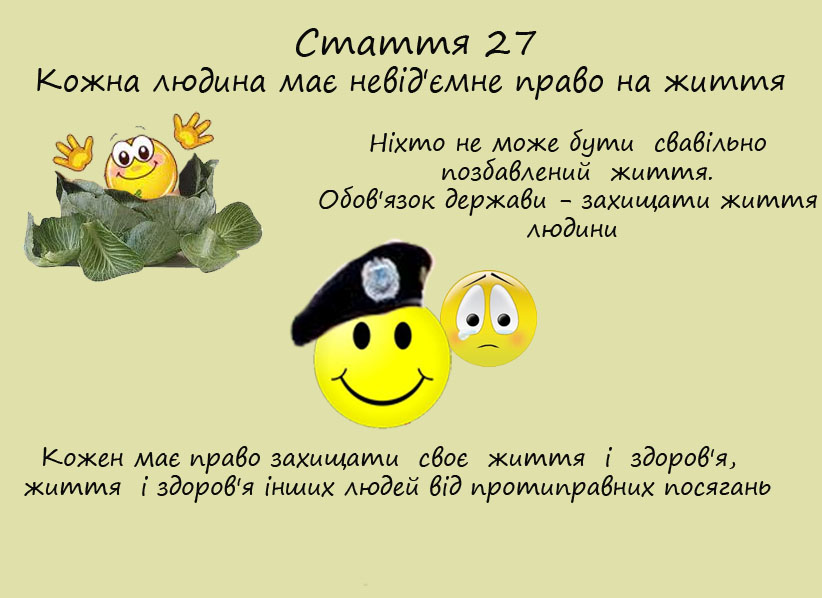 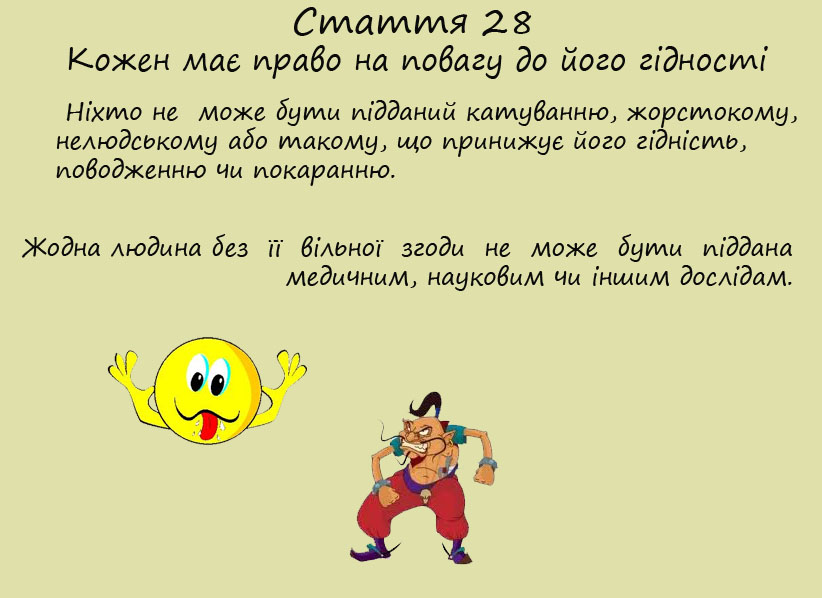 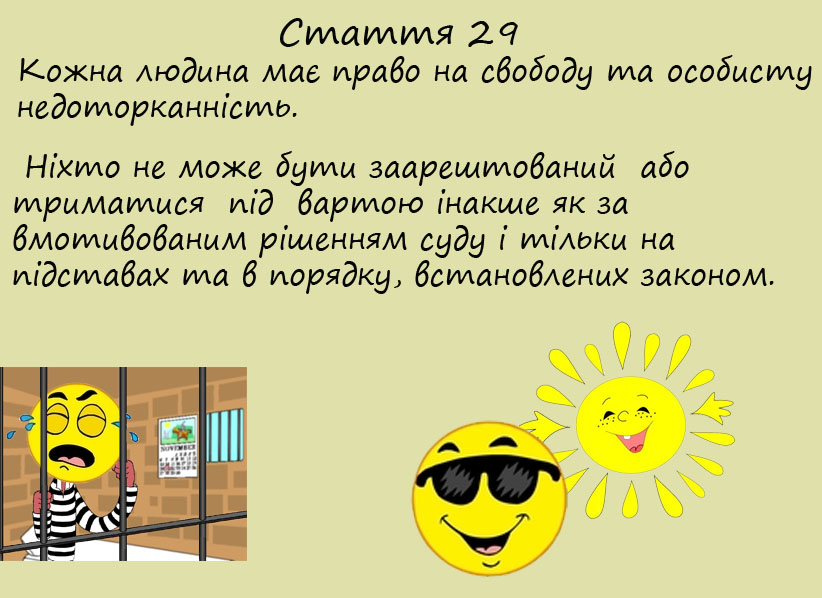 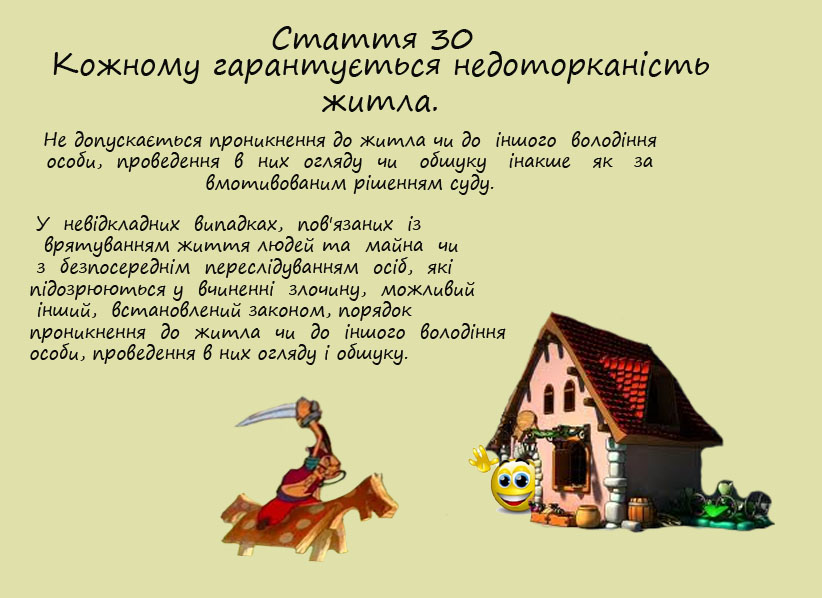 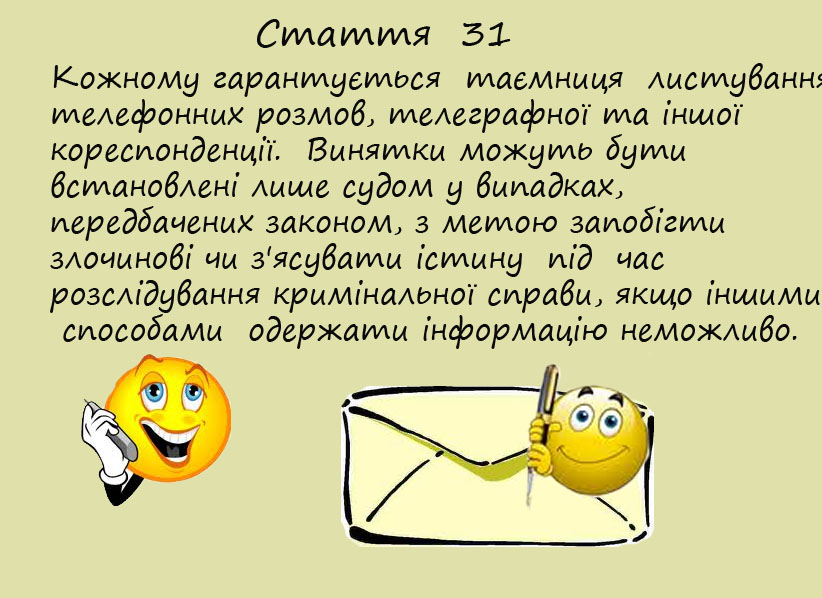 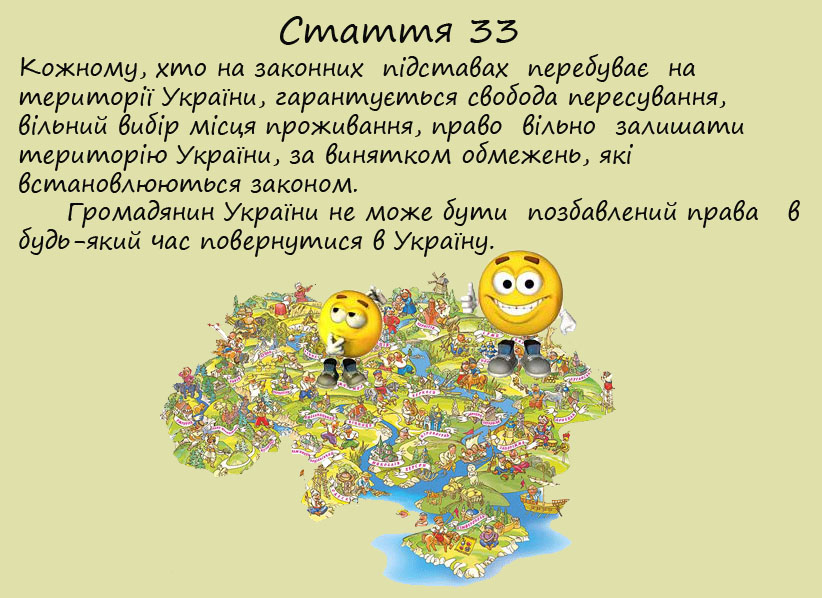 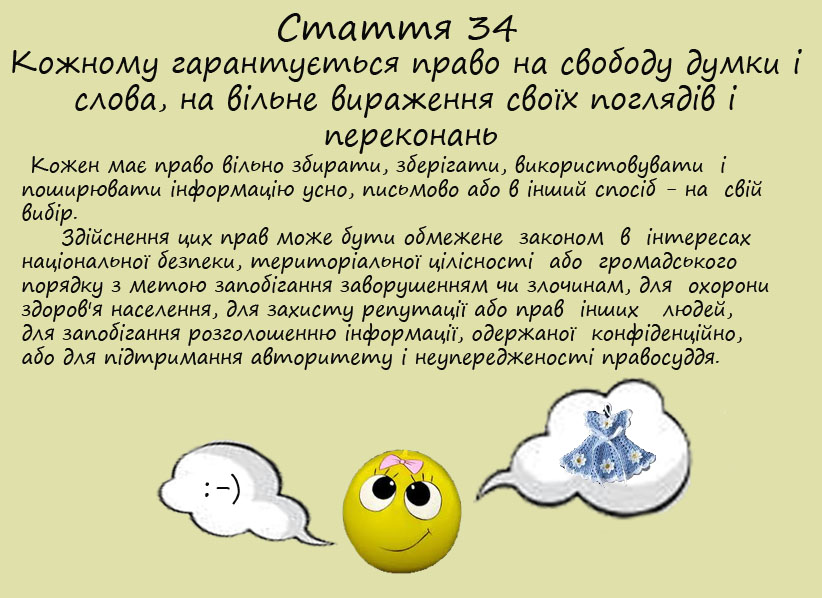 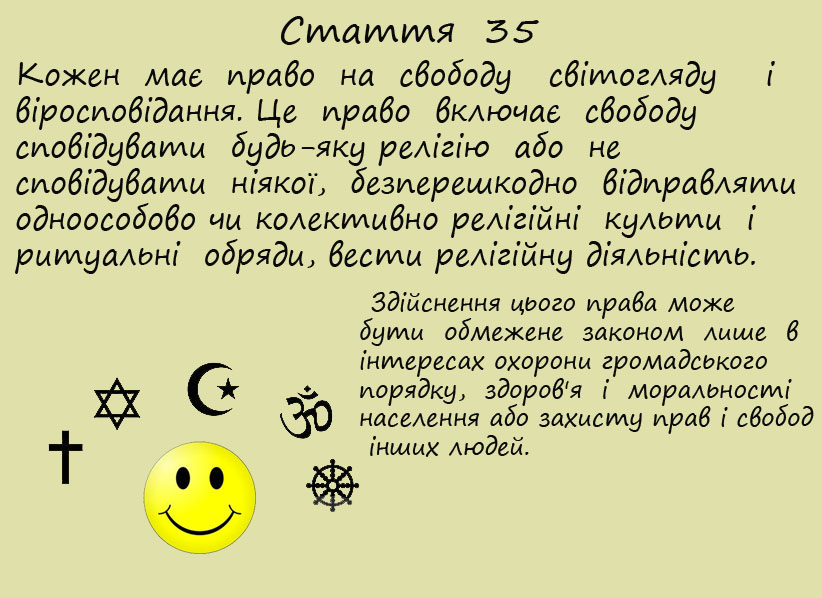 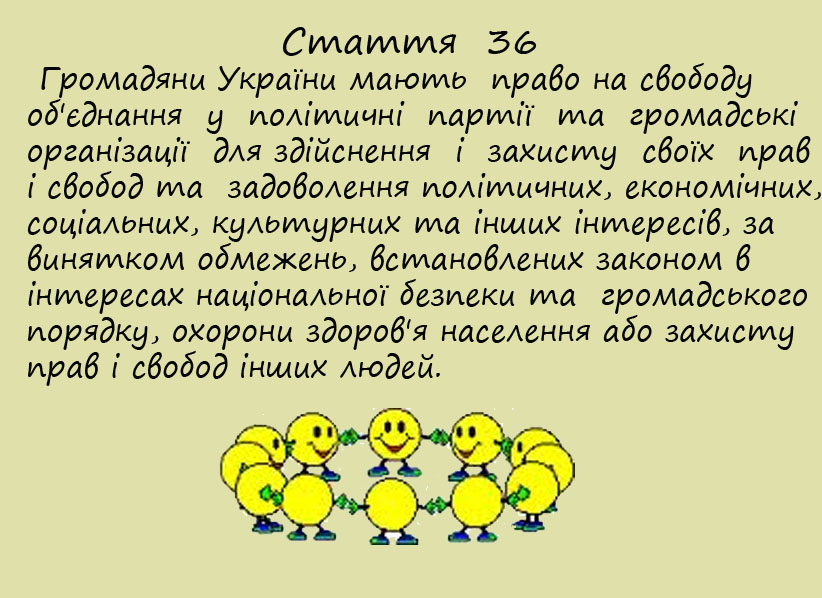 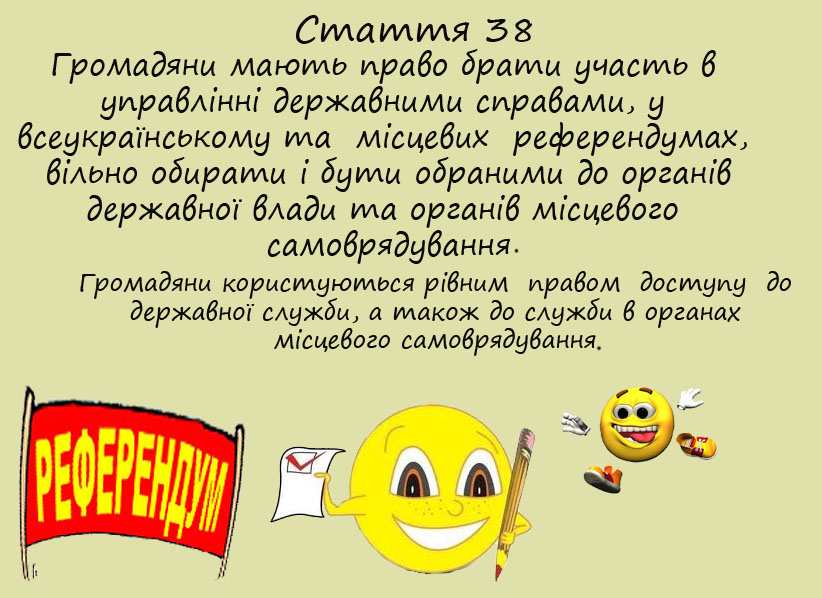 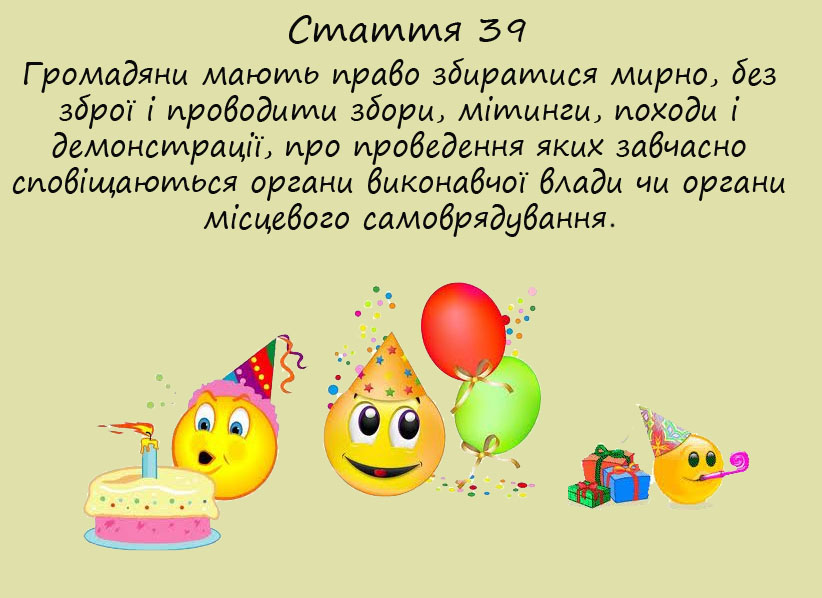 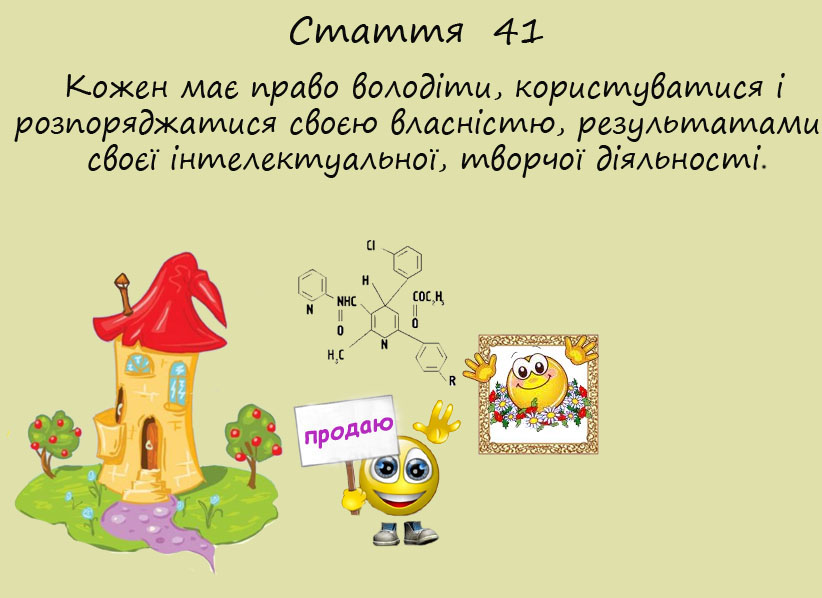 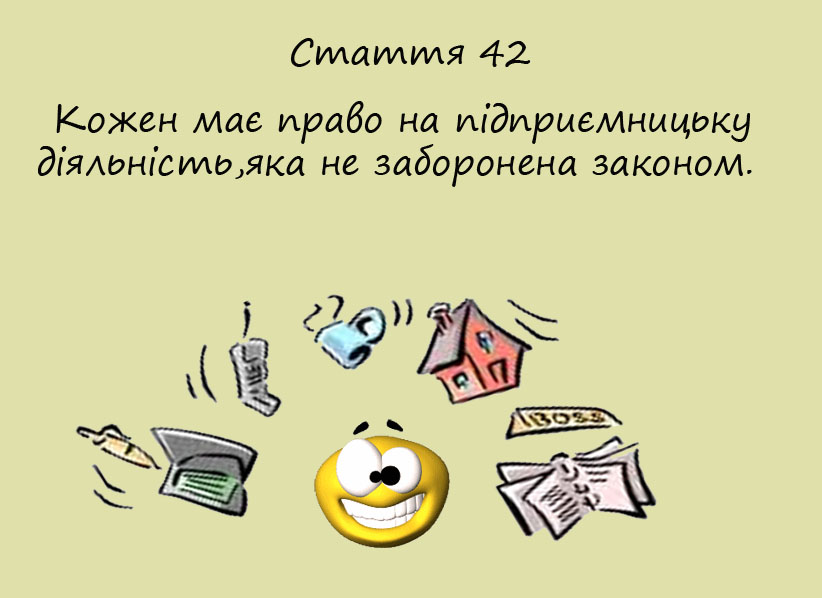 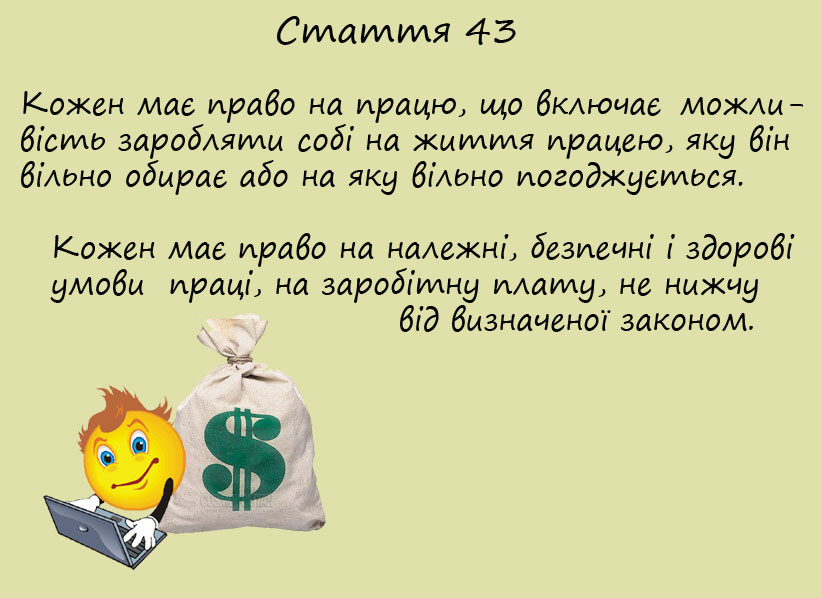 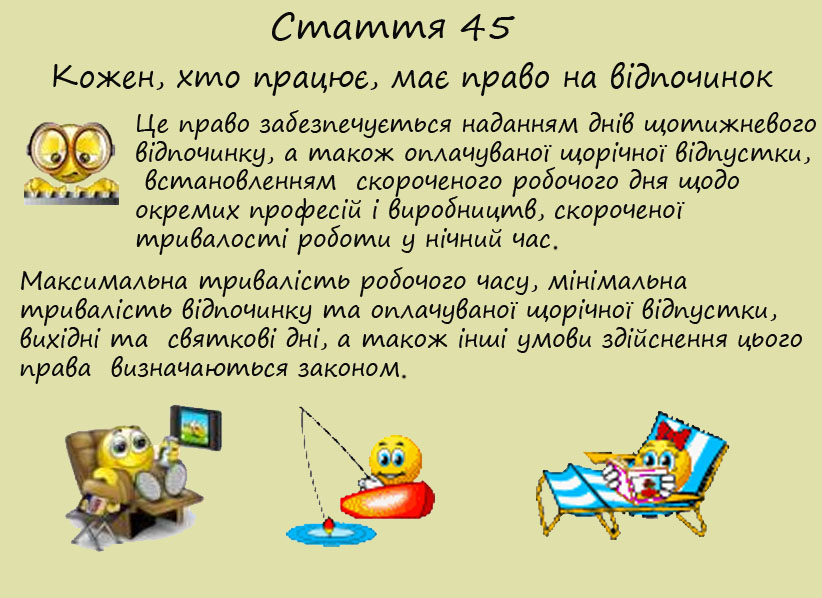 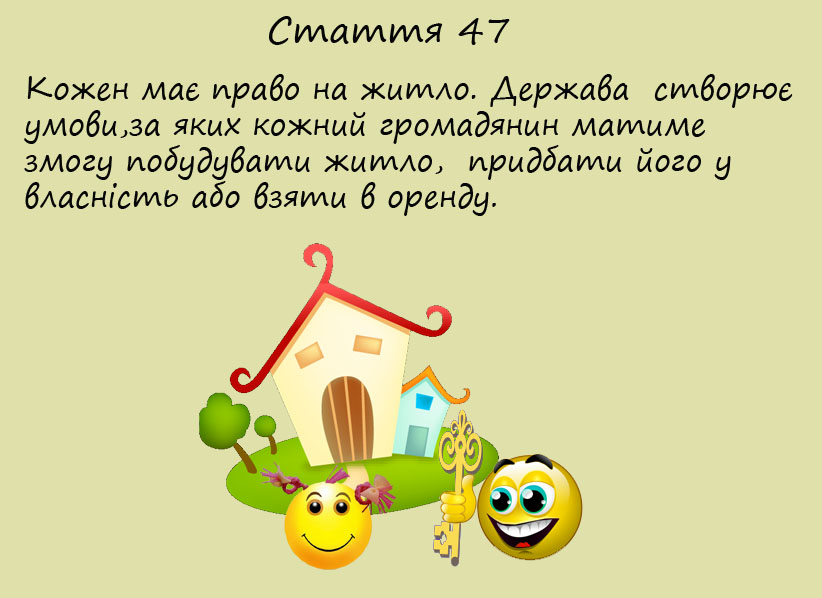 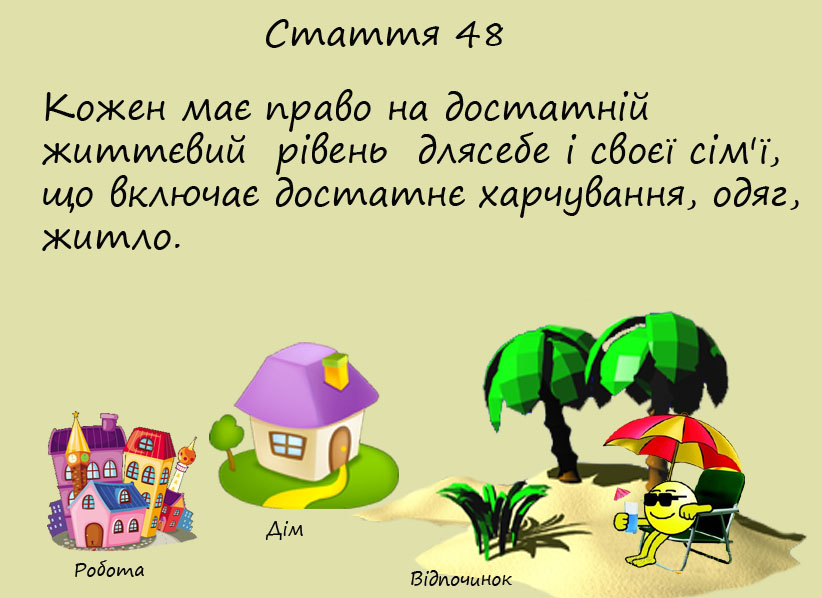 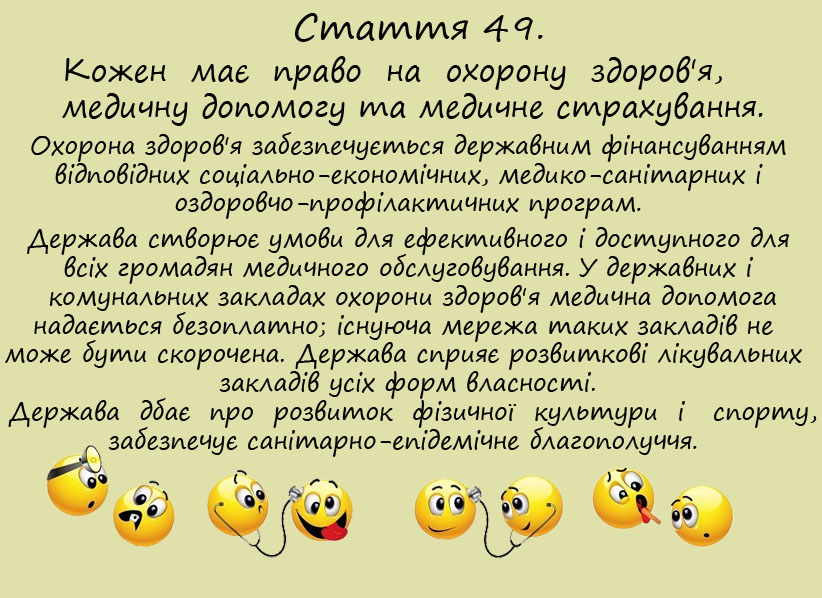 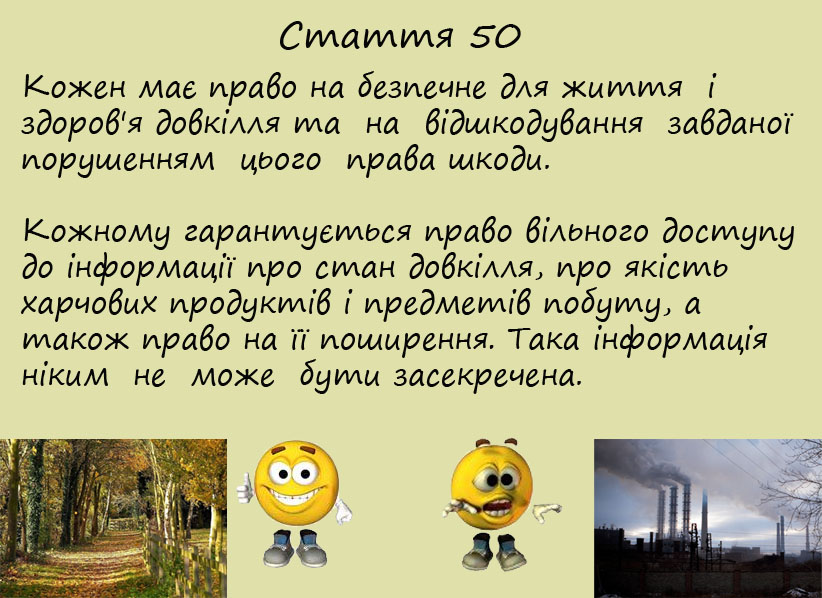 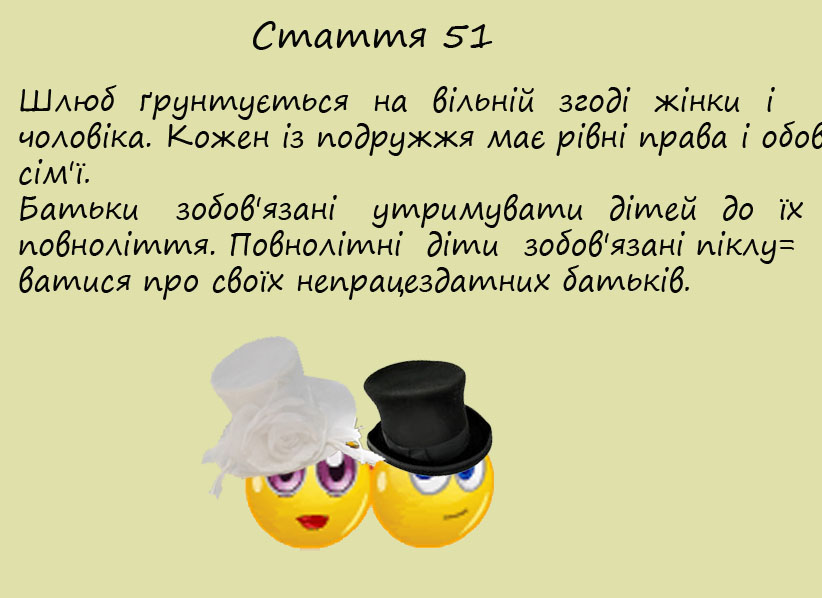 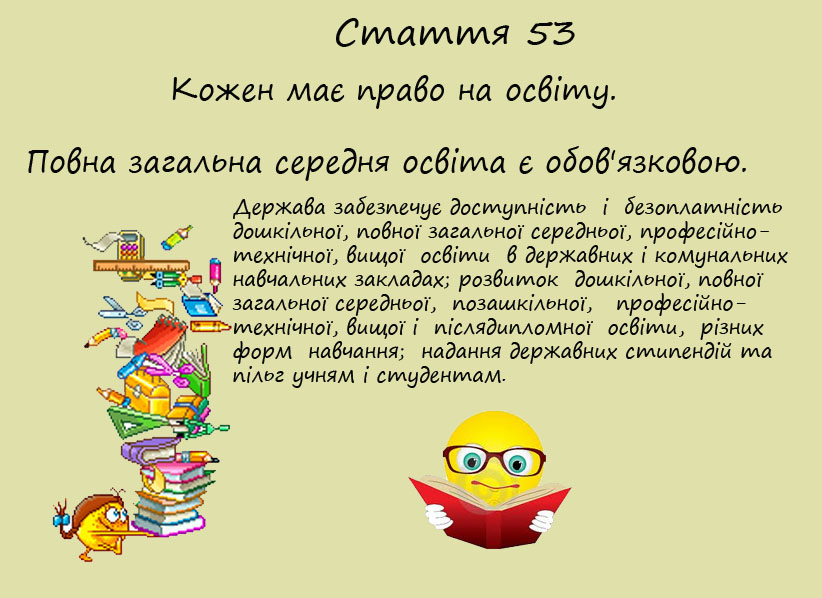 